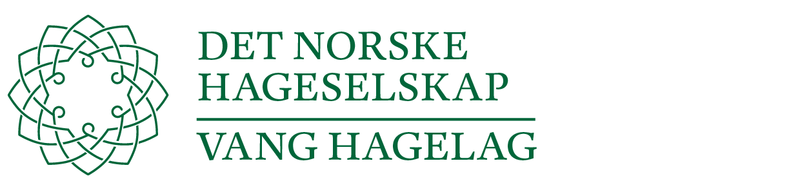 PROGRAM 2023Dato og tidTema / foredragsholderSted16. feb kl. 19.00Plantebonanza. Hvordan lykkes med grønne stueplanter? Ved Anders RøynebergGamlebygningen på Kåtorp, Kåtorpgrenda 31, 2322 Ridabu15. mar kl.19.00Skjøtselsplan for egen hage. Ved Per SpangenGamlebygningen på Kåtorp27. apr kl. 17.00Vårdugnad på Kåtorp10. mai kl. 18.00Kompost og kompostering i praksis – solde og legge kompost. Hos Per Spangen og Helge Olai HolmenSkrinhagavegen 28, 2340 Løten23. mai kl. 19.00Jeg har fått hage – hva gjør jeg? Ved Cornelia VeldersGamlebygningen på Kåtorp15. juniDystingbodagen. Plantesalg27. jun kl. 18.00Vandring i pionåkeren på Stanger gård. Ved Trine FjøsneKappvegen 100, 2322 RidabuAugustForslag: Tur til Hovelsrud gårdOktoberÅrsmøteGamlebygningen, KåtorpNovemberJuleverkstedDesemberGrøtfestGamlebygningen, Kåtorp